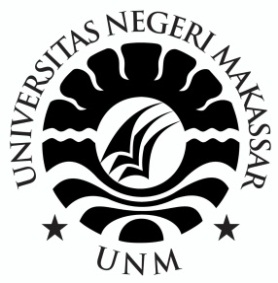 PENGARUH PENGGUNAAN MEDIA AUDIO VISUAL TERHADAPMOTIVASI BELAJAR SISWA PADA MATA PELAJARAN IPAKELAS IV SD ISLAM DATUK RIBANDANGKOTA MAKASSARSKRIPSIDiajukan untuk Memenuhi Sebagian Persyaratan GunaMemperoleh Gelar Sarjana Pendididkan pada Program Studi Pendidikan Guru Sekolah Dasar Strata Satu Fakultas Ilmu PendidikanUniversitas Negeri MakassarOleh:ANDI WIRA MALIK1447440002PROGRAM STUDI PENDIDIKAN GURU SEKOLAH DASARFAKULTAS ILMU PENDIDIKANUNIVERSITAS NEGERI MAKASSAR2018